СОВЕТ НУРЛАТСКОГО МУНИЦИПАЛЬНОГО РАЙОНАРЕСПУБЛИКИ ТАТАРСТАН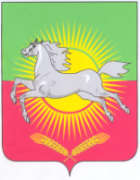 РЕШЕНИЕКАРАР16 октября 2020 года                                                                                               № 19О внесении изменений в Решение Совета Нурлатского муниципального района от 18 июня 2019 года № 219 «Об утверждении Положения о муниципальной службе Нурлатского муниципального района Республики Татарстан»В соответствии с Федеральным законом от 16 декабря 2019 года № 432-ФЗ «О внесении изменений в отдельные законодательные акты Российской Федерации в целях совершенствования законодательства Российской Федерации о противодействии коррупции», статьей 30 Кодекса Республики Татарстан о муниципальной службе, Совет Нурлатского муниципального района Республики Татарстан, РЕШИЛ:1. Внести в Положение о муниципальной службе Нурлатского муниципального района Республики Татарстан, утвержденное Решением Совета Нурлатского муниципального района от 18.06.2019 года № 219 (с изменениями и дополнениями внесенными решением от 19.08.2020 № 302), следующие изменения:1.1. Подпункт 13.4 главы 13 Положения изложить в следующей редакции:«13.4. Назначение пенсии за выслугу лет производится по заявлению гражданина, поданному в том числе в форме электронного документа, имеющего право на получение пенсии за выслугу лет в соответствии с частями 1 и 2 статьи 28 Кодекса Республики Татарстан о муниципальной службе от 25.06.2013 года № 50-ЗРТ.К заявлению о назначении пенсии за выслугу лет прилагаются:1) копия паспорта или иного документа, удостоверяющего личность, возраст, принадлежность к гражданству;2) копия трудовой книжки и (или) сведения о трудовой деятельности, а также при необходимости копии иных документов, подтверждающих стаж муниципальной службы и указанных в статье 30 Кодекса Республики Татарстан о муниципальной службе от 25.06.2013 года № 50-ЗРТ;3) справка о размере месячного денежного содержания лица, обратившегося за назначением пенсии за выслугу лет, по соответствующей должности муниципального служащего, которая должна содержать размер должностного оклада и ежемесячных выплат, а также дату установления ежемесячной надбавки к должностному окладу за особые условия муниципальной службы.Вместе с копиями документов, указанных в подпунктах 1 - 3 настоящего пункта, представляются их подлинники, которые при приёме документов сличаются с копиями и возвращаются заявителю».1.2. Подпункт 26.3. главы 26 Положения изложить в следующей редакции:«26.3. Порядок применения и снятия дисциплинарных взысканий определяется трудовым законодательством, за исключением случаев, предусмотренных законодательством Российской Федерации.Взыскания, предусмотренные статьями 14.1, 15 и 27 Федерального закона от 02 марта 2007 года № 25-ФЗ «О муниципальной службе в Российской Федерации», применяются не позднее шести месяцев со дня поступления информации о совершении муниципальным служащим коррупционного правонарушения, не считая периодов временной нетрудоспособности муниципального служащего, нахождения его в отпуске, и не позднее трех лет со дня совершения им коррупционного правонарушения. В указанные сроки не включается время производства по уголовному делу».2. Опубликовать настоящее Решение на официальном сайте Нурлатского муниципального района http://nurlat.tatarstan.ru/.3. Настоящее решение вступает в силу со дня его опубликования.4. Контроль за исполнением настоящего решения возложить на постоянную комиссию Совета Нурлатского муниципального района по соблюдению законности и правопорядка.Председатель СоветаНурлатского муниципального района Республики Татарстан                                                                                А.С. Ахметшин